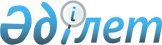 2012 - 2014 жылдарға арналған аудандық бюджет туралыЖамбыл облысы Шу ауданы мәслихатының 2011 жылғы 20 желтоқсандағы N 41-2 Шешімі. Жамбыл облысы Шу ауданының Әділет басқармасында 2011 жылғы 27 желтоқсанда № 6-11-117 тіркелді      РҚАО ескертпесі.

      Мәтінде авторлық орфография және пунктуация сақталған.

      2008 жылғы 4 желтоқсандағы Қазақстан Республикасының Бюджет кодексінің 9 бабына, "Қазақстан Республикасындағы жергілікті мемлекеттік басқару және өзін-өзі басқару туралы" Қазақстан Республикасының 2001 жылғы 23 қаңтардағы Заңыңың 6 бабына сәйкес және "2012-1014 жылдарға арналған облыстық бюджет туралы" Жамбыл облыстық мәслихатының 2011 жылғы 7 желтоқсандағы № 41-3 шешімі (Нормативтік құқықтық кесімдердің мемлекеттік тіркеу тізілімінде № 1799 болып тіркелген) негізінде аудандық мәслихат ШЕШІМ ЕТЕДІ:

      1. 2012-2014 жылдарға арналған аудандық бюджет тиісінше № 1, 2 және 3 - қосымшаларға сәйкес, оның ішінде 2012 жылға мынадай көлемдерде бекітілсін:

      1) кірістер 7 331 955 мың теңге;

      салықтық түсімдер 1 843 895 мың теңге;

      салықтық емес түсімдер 25 200 мың теңге;

      негізгі капиталды сатудан түсетін түсімдер 26 658 мың теңге;

      трансферттер түсімі 5 393 838 мың теңге;

      2) шығындар 7 348 962 мың теңге;

      3) таза бюджеттік кредиттеу 92 908 мың теңге;

      бюджеттік кредиттер 96 113 мың теңге;

      бюджеттік кредиттерді өтеу 3 205 мың теңге;

      4) қаржы активтерімен операциялар бойынша сальдо 0 мың теңге;

      қаржы активтерін сатып алу 8 800 мың теңге;

      мемлекеттің қаржы активтерін сатудан түсетін

      түсімдер 8 800 мың теңге;

      5) бюджет тапшылығы (профициті) -118 715 мың теңге;

      6) бюджет тапшылығын қаржыландыру

      (профицитін пайдалану) 118 715 мың теңге;

      қарыздар түсімі 96 113 мың теңге;

      қарыздарды өтеу 3 205 мың теңге;

      бюджет қаражатының пайдаланылатын қалдықтары 25 807 мың теңге.

      Ескерту. 1-тармаққа өзгерту енгізілді - Шу аудандық мәслихатының 2012.03.07 № 3-2; 2012.04.12 № 5-2; 2012.07.31 № 8-3; 2012.10.31 № 10-2; 2012.12.04 № 11-2 (2012 жылдың 1 қаңтарынан қолданысқа енгізіледі) шешімдерімен.

      2. 2012 жылға арналған субвенция көлемі 3 986 494 мың теңге бекітілсін.

      3. 2012-2014 жылдарға аудандық бюджеттен қаржыландыратын ауылдық елді мекендерде жұмыс істейтін әлеуметтік қамсыздандыру, білім беру, мәдениет және спорт ұйымдарының мамандарына қалалық жағдайда осы қызмет түрлерімен айналысатын мамандардың ставкаларымен салыстырғанда айлық ақылары мен тарифтік ставкаларының 25 пайыз мөлшерінде үстеме ақы төлеу үшін қаржы көзделсін.

      4. Ауданның жергілікті атқарушы органның резерві 7 345 мың теңге көлемінде бекітілсін.

      Ескерту. 4-тармаққа өзгерту енгізілді - Шу аудандық мәслихатының 2012.04.12 № 5-2; 2012.07.31 № 8-3; 2012.10.31 № 10-2; 2012.12.04 № 11-2 (2012 жылдың 1 қаңтарынан қолданысқа енгізіледі) шешімдерімен.

      5. 2012 жылғы аудандық бюджеттің орындалу барысында секвестрлеуге жатпайтын бюджеттік бағдарламалар тізбесі № 4- қосымшаға сәйкес бекітілсін.

      6. Аудандық маңызы бар қаланың, кенттің, ауылдық (селоның), ауылдық (селолық) округтің бағдарламалары бойынша бөлінген қаражат көлемдерінің тізімі № 5- қосымшаға сәйкес бекітілсін.

      7. Осы шешім Әділет органдарында мемлекеттік тіркеуден өткен күннен бастап күшіне енеді және 2012 жылдың 1 қаңтарынан қолданысқа енгізіледі.

 2012 жылға арналған бюджет      Ескерту. 1-қосымша жаңа редакцияда - Шу аудандық мәслихатының 2012.12.04 № 11-2 (01.01.2012 қолданысқа енгізіледі) шешімімен.

 2013 жылға арналған аудандық бюджет 2014 жылға арналған аудандық бюджет       мың теңге

 2012 жылғы аудандық бюджеттің орындалу барысында секвестрлеуге жатпайтын бюджеттік бағдарламар тізбесі Аудандық маңызы бар қаланың, кенттің, ауылдың (селоның), ауылдық (селолық) округтің бағдарламалары бойынша бөлінген қаражат көлемдерінің тізімі      Ескерту. 5-қосымша жаңа редакцияда - Шу аудандық мәслихатының 2012.12.04 № 11-2 (01.01.2012 қолданысқа енгізіледі) шешімімен.

      (мың теңге)


					© 2012. Қазақстан Республикасы Әділет министрлігінің «Қазақстан Республикасының Заңнама және құқықтық ақпарат институты» ШЖҚ РМК
				
      Сессия төрағасы

Мәслихат хатшысы

      Е. Әбішев

Б. Cаудабаев
Шу аудандық маслихатының
2011 жылғы 20 желтоқсандағы
№ 41-2 шешіміне № 1- қосымшаСанаты 

Санаты 

Санаты 

Санаты 

Сомасы мың теңге 

Сыныбы 

Сыныбы 

Сыныбы 

Сомасы мың теңге 

Ішкі сыныбы 

Ішкі сыныбы 

Атауы 

1.Кірістер

7 331 955 

1 

Салықтық түсімдер 

1 863 727 

01

 

Табыс салығы

 

254 321

 

2

 

Жеке табыс салығы

 

254 321

 

03

 

Әлеуметтiк салық

 

205 171

 

1

 

Әлеуметтік салық

 

205 171

 

04

 

Меншiкке салынатын салықтар

 

1 347 893

 

1

 

Мүлікке салынатын салықтар

 

1 229 474

 

3

 

Жер салығы

 

24 617

 

4

 

Көлiк құралдарына салынатын салық

 

88 513

 

5

 

Бірыңғай жер салығы

 

5 289

 

05

 

Тауарларға, жұмыстарға және қызметтерге салынатын iшкi салықтар

 

44 943

 

2

 

Акциздер

 

12 910

 

3

 

Табиғи және басқа да ресурстарды пайдаланғаны үшiн түсетiн түсiмдер

 

20 933

 

4

 

Кәсiпкерлiк және кәсiби қызметтi жүргiзгенi үшiн алынатын алымдар

 

8 910

 

5

 

Ойын бизнесіне салық

 

2 190

 

08

 

Заңдық мәнді іс-әрекеттерді жасағаны және (немесе) оған уәкілеттігі бар мемлекеттік органдар немесе лауазымды адамдар құжаттар бергені үшін алынатын міндетті төлемдер

 

11 399

 

1

 

Мемлекеттік баж

 

11399

 

2

 

Салықтық емес түсiмдер

 

13 515

 

01

 

Мемлекеттік меншіктен түсетін кірістер

 

1 131

 

1

 

Мемлекеттік кәсіпорындардың таза кірісі бөлігінің түсімдері

 

0

 

5

 

Мемлекет меншігіндегі мүлікті жалға беруден түсетін кірістер

 

1 131

 

02

 

Мемлекеттік бюджеттен қаржыландырылатын мемлекеттік мекемелердің тауарларды (жұмыстарды, қызметтерді) өткізуінен түсетін түсімдер

 

9

 

1

 

Мемлекеттік бюджеттен қаржыландырылатын мемлекеттік мекемелердің тауарларды (жұмыстарды, қызметтерді) өткізуінен түсетін түсімдер

 

9

 

04

 

Мемлекеттік бюджеттен қаржыландырылатын, сондай-ақ Қазақстан Республикасы ұлттық Банкінің бюджетінен (шығыстар сметасынан) ұсталатын және қаржыландырылатын мемлекеттік мекемелер салатын айыппұлдар, өсімпұлдар, санкциялар, өндіріп алулар 

3 405 

1

 

Мұңай секторы ұйымдарынан түсетін түсімдерді қоспағанда, мемлекеттік бюджеттен қаржыландырылатын, сондай-ақ Қазақстан Республикасы ұлттық Банкінің бюджетінен (шығыстар сметасынан) ұсталатын және қаржыландырылатын мемлекеттік мекемелер салатын айыппұлдар, өсімпұлдар, санкциялар, өндіріп алулар

 

3 405

 

06

 

Басқа да салықтық емес түсiмдер

 

8 970

 

1

 

Басқа да салықтық емес түсiмдер

 

8 970

 

3

 

Негізгі капиталды сатудан түсетін түсімдер

 

60 875

 

01

 

Мемлекеттік мекемелерге бекітілген мемлекеттік мүлікті сату

 

9 075

 

1

 

Мемлекеттік мекемелерге бекітілген мемлекеттік мүлікті сату

 

9 075

 

03

 

Жердi және материалдық емес активтердi сату

 

51 800

 

1

 

Жерді сату

 

50 000

 

2

 

Материалдық емес активтерді сату

 

1 800

 

4

 

Трансферттердің түсімдері

 

5 393 838

 

02

 

Мемлекеттiк басқарудың жоғары тұрған органдарынан түсетiн трансферттер

 

5 393 838

 

2

 

Облыстық бюджеттен түсетiн трансферттер

 

5 393 838

 

Функционалдық топ 

Функционалдық топ 

Функционалдық топ 

Функционалдық топ 

Сомасы 

Бюджеттік бағдарламалардың әкімшісі

Бюджеттік бағдарламалардың әкімшісі

Бюджеттік бағдарламалардың әкімшісі

Бюджеттік бағдарламалардың әкімшісі

Сомасы 

Бағдарлама 

Бағдарлама 

Бағдарлама 

Бағдарлама 

1 

2 

3 

2.Шығындар 

7 348 962 

01 

Жалпы сипаттағы мемлекеттiк қызметтер 

415 655 

112 

Аудан (облыстық маңызы бар қаланың) мәслихатының аппараты 

18 542 

001 

Аудан (облыстық маңызы бар қаланың) мәслихатының қызметін қамтамасыз ету жөніндегі қызметтер

 

14 787

 

003

 

Мемлекеттік органдардың күрделі шығыстары

 

3 755

 

122

 

Аудан (облыстық маңызы бар қаланың) әкімінің аппараты

 

115 466

 

001

 

Аудан (облыстық маңызы бар қаланың) әкімінің қызметін қамтамасыз ету жөніндегі қызметтер

 

112 418

 

002

 

Ақпарат жүйелер құру

 

1 514

 

003

 

Мемлекеттік органдардың күрделі шығыстары

 

1 534

 

123

 

Қаладағы аудан, аудандық маңызы бар қаланың, кент, ауыл (село), ауылдық (селолық) округ әкімінің аппараты

 

233 024

 

001

 

Қаладағы аудан, аудандық маңызы бар қаланың, кент, ауыл (село), ауылдық (селолық) округ әкімінің қызметін қамтамасыз ету жөніндегі қызметтер

 

221 595

 

022

 

Мемлекеттік органдардың күрделі шығыстары

 

11 429

 

452

 

Ауданның (облыстық маңызы бар қаланың) қаржы бөлімі

 

29 257

 

001

 

Аудандық бюджетті орындау және коммуналдық меншікті (облыстың маңызы бар қаланың) саласындағы мемлекеттік саясатты іске асыру жөніндегі қызметтер

 

23 886

 

002

 

Ақпарат жүйелер құру

 

242

 

010

 

Жекешелендіру, коммуналдық меншікті басқару, жекешелендіруден кейінгі қызмет және осыған байланысты дауларды реттеу

 

36

 

018

 

Мемлекеттік органдардың күрделі шығыстары

 

5 093

 

453

 

Ауданның (облыстық маңызы бар қаланың) экономика және бюджеттік жоспарлау бөлімі

 

19 366

 

001

 

Экономикалық саясатты, мемлекеттік жоспарлау жүйесін қалыптастыру және дамыту және ауданды (облыстық маңызы бар қаланың) басқару саласындағы мемлекеттік саясатты іске асыру жөніндегі қызметтер

 

18 809

 

002

 

Ақпарат жүйелер құру

 

257

 

004

 

Мемлекеттік органдардың күрделі шығыстары

 

300

 

02

 

Қорғаныс

 

4 535

 

122

 

Аудан (облыстық маңызы бар қаланың) әкімінің аппараты

 

4 535

 

005

 

Жалпыға бірдей әскери міндетті атқару шеңберіндегі іс-шаралар

 

2 200

 

006

 

Табиғи және техногендік сипаттағы төтенше жағдайларды жою үшін жергілікті атқарушы органның төтенше резервінің есебінен іс-шаралар өткізу

 

850

 

007

 

Аудандық (қалалық) ауқымдағы дала өрттерінің, сондай-ақ мемлекеттік өртке қарсы қызмет органдары құрылмаған елдi мекендерде өрттердің алдын алу және оларды сөндіру жөніндегі іс-шаралар

 

1 485

 

03

 

Қоғамдықтәртіп, қауіпсіздік, құқықтық, сот, қылмыстық-атқару қызметі

 

7 000

 

458

 

Ауданның (облыстық маңызы бар қаланың) тұрғын үй-коммуналдық шаруашылық, жолаушылар көлігі және автомобиль жолдары бөлімі

 

7 000

 

021

 

Елдi мекендерде жол жүрісі қауiпсiздiгін қамтамасыз ету

 

7 000

 

04

 

Бiлiм беру

 

4 617 752

 

123

 

Қаладағы аудан, аудандық маңызы бар қаланың, кент, ауыл (село), ауылдық (селолық) округ әкімінің аппараты

 

4 200

 

005

 

Ауылдық (селолық) жерлерде балаларды мектепке дейін тегін алып баруды және кері алып келуді ұйымдастыру

 

4 200

 

464

 

Ауданның (облыстық маңызы бар қаланың) білім бөлімі

 

4 374 362

 

001

 

Жергіліктті деңгейде білім беру саласындағы мемлекеттік саясатты іске асыру жөніндегі қызметтер

 

22 662

 

002

 

Ақпарат жүйелер құру

 

292

 

003

 

Жалпы білім беру

 

3 461 674

 

005

 

Ауданның (облыстык маңызы бар қаланың) мемлекеттік білім беру мекемелер үшін оқулықтар мен оқу-әдiстемелiк кешендерді сатып алу және жеткізу

 

48 886

 

006

 

Балалар мен жеткіншектерге қосымша білім беру

 

176 775

 

009

 

Мектепке дейінгі тәрбие ұйымдарының қызметін қамтамасыз ету

 

343 267

 

007

 

Аудандық (қалалалық) ауқымдағы мектеп олимпиадаларын және мектептен тыс іс-шараларды өткiзу

 

1 000

 

015

 

Жетім баланы (жетім балаларды) және ата-аналарының қамқорынсыз қалған баланы (балаларды) күтіп-ұстауға асыраушыларына ай сайынғы ақшалай қаражат төлемдері

 

22 785

 

020

 

Үйде оқытылатын мүгедек балаларды жабдықпен, бағдарламалық қамтыммен қамтамасыз ету

 

12 698

 

021

 

Республикалық бюджеттен берілетін нысаналы трансферттер есебінен мектепке дейінгі ұйымдардың тәрбиешілеріне біліктілік санаты үшін қосымша ақының мөлшерін ұлғайту

 

3 601

 

040

 

Мектепке дейінгі білім беру ұйымдарында мемлекеттік білім беру тапсырысын іске асыруға

 

165 552

 

063

 

Республикалық бюджеттен берілетін нысаналы трансферттер есебінен "Назарбаев зияткерлік мектептері" ДБҰ-ның оқу бағдарламалары бойынша біліктілікті арттырудан өткен мұғалімдерге еңбекақыны арттыру

 

1 490

 

064

 

Республикалық бюджеттен берілетін трансферттер есебінен мектеп мұғалімдеріне біліктілік санаты үшін қосымша ақының мөлшерін ұлғайту

 

82 383

 

067

 

Мемлекеттік мекемелердің, ұйімдардың күрделі шығыстары

 

31 297

 

466

 

Ауданның (облыстық маңызы бар қаланың) сәулет, қала құрылысы және құрылыс бөлімі

 

239 190

 

037

 

Білім беру объектілерін салу және реконструкциялау

 

239 190

 

06

 

Әлеуметтiк көмек және әлеуметтiк қамсыздандыру

 

426 139

 

123

 

Қаладағы аудан, аудандық маңызы бар қаланың, кент, ауыл (село), ауылдық (селолық) округ әкімінің аппараты

 

4 164

 

003

 

Мұқтаж азаматтарға үйінде әлеуметтік көмек көрсету

 

4 164

 

451

 

Ауданның (облыстық маңызы бар қаланың) жұмыспен қамту және әлеуметтік бағдарламалар бөлімі

 

421 975

 

001

 

Жергілікті деңгейде облыстық жұмыспен қамтуды қамтамасыз ету және үшін әлеуметтік бағдарламаларды іске асыру саласындағы мемлекеттік саясатты іске асыру жөніндегі қызметтер

 

27 292

 

002

 

Еңбекпен қамту бағдарламасы

 

145 125

 

004

 

Ауылдық жерлерде тұратын денсаулық сақтау, білім беру, әлеуметтік қамтамасыз ету, мәдениет және спорт мамандарына отын сатып алуға Қазақстан Республикасының заңнамасына сәйкес әлеуметтік көмек көрсету

 

7 100

 

005

 

Мемлекеттік атаулы әлеуметтік көмек

 

26 006

 

006

 

Тұрғын үй көмегі

 

10 701

 

007

 

Жергілікті өкілетті органдардың шешімі бойынша мұқтаж азаматтардың жекелеген топтарына әлеуметтік көмек

 

28 224

 

010

 

Үйден тәрбиеленіп оқытылатын мүгедек балаларды материалдық қамтамасыз ету

 

4 670

 

011

 

Жәрдемақыларды және басқа да әлеуметтік төлемдерді есептеу, төлеу мен жеткізу бойынша қызметтерге ақы төлеу

 

838

 

012

 

Ақпарат жүйелер құру

 

294

 

014

 

Мұқтаж азаматтарға үйде әлеуметтiк көмек көрсету

 

20 834

 

016

 

18 жасқа дейіні балаларға мемлекеттік жәрдемақылар

 

99 464

 

017

 

Мүгедектерді оңалту жеке бағдарламасына сәйкес, мұқтаж мүгедектерді міндетті гигиеналық құралдармен қамтамасыз етуге, және ымдау тілі мамандарының, жеке көмекшілердің қызмет көрсету

 

32 200

 

021

 

Мемлекеттік органның күрделі шығыстары

 

1 550

 

023

 

Жұмыспен қамту орталықтарының қызметін қамтамасыз ету

 

17 677

 

07

 

Тұрғын үй-коммуналдық шаруашылық

 

1 060 684

 

458

 

Ауданның (облыстық маңызы бар қаланың) тұрғын үй-коммуналдық шаруашылық, жолаушылар көлігі және автомобиль жолдары бөлімі

 

544 872

 

011

 

Шағын қалаларды жылумен жабдықтауды үздіксіз қамтамасыз ету

 

73 582

 

012

 

Сумен жабдықтау және су бөлу жүйесінің қызмет етуі

 

39 235

 

015

 

Елдi мекендердегі көшелердi жарықтандыру

 

25 627

 

016

 

Елдi мекендердiқ санитариясын қамтамасыз ету

 

54 745

 

017

 

Жерлеу орындарын күтiп-ұстау және туысы жоқтарды жерлеу

 

310

 

018

 

Елдi мекендердi абаттандыру және көгалдандыру

 

108 457

 

026

 

Ауданның (облыстық маңызы бар қаланың) коммуналдық меншігіндегі жылу жүйелерін қолдануды ұйымдастыру

 

30 500

 

031

 

Кондоминиум объектілеріне техникалық паспорттар дайындау

 

70

 

033

 

Инжернерлік- коммуникациялық инфрақұрылымды дамыту, орналастыру және (немесе) сатып алу

 

212 346

 

464

 

Ауданның (облыстық маңызы бар қаланың) білім бөлімі

 

26 675

 

026

 

Жұмыспен қамту 2020 бағдарламасы бойынша ауылдық елді мекендердегі дамыту шеңберінде объектілерді жөндеу

 

26 675

 

466

 

Ауданның (облыстық маңызы бар қаланың) құрылыс бөлімі

 

478 886

 

003

 

Мемлекеттік коммуналдық тұрғын үй қорының тұрғын үйін жобалау, салу және (немесе) сатып алу

 

7 220

 

006

 

Сумен жабдықтау жүйесін дамыту

 

447 279

 

074

 

Жұмыспен қамту-2020 бағдарламасы шеңберінде инженерлік коммуникациялық инфрақұрылымдарды салу және (немесе) сатып алу және дамыту

 

24 387

 

479

 

Тұрғын үй инспекциясы бөлімі

 

10 251

 

001

 

Жергілікті деңгейде тұрғын үй қоры саласындағы мемлекеттік саясатты іске асыру жөніндегі қызметтер

 

7 988

 

002

 

Ақпарат жүйелер құру

 

213

 

005

 

Мемлекеттік органның күрделі шығыстары

 

2 050

 

08

 

Мәдениет, спорт, туризм және ақпараттық кеңістiк

 

293 944

 

455

 

Ауданның (облыстық маңызы бар қаланың) мәдениет және тілдерді дамыту бөлімі

 

242 557

 

001

 

Жергілікті деңгейде тілдерді және мәдениетті дамыту саласындағы мемлекеттік саясатты іске асыру жөніндегі қызметтер

 

7 718

 

002

 

Ақпарат жүйелер құру

 

235

 

003

 

Мәдени- демалыс жұмысын қолдау

 

168 549

 

006

 

Аудандық (қалалық) кiтапханалардың жұмыс iстеуi

 

60 283

 

007

 

Мемлекеттік тілді және Қазақстан халықтарының басқа да тілдерін дамыту

 

1 024

 

010

 

Мемлекеттік органдардың күрделі шығыстары

 

150

 

032

 

Ведомстволық бағыныстағы мемлекеттік мекемелерінің және ұйымдарының күрделі шығыстары

 

4 598

 

456

 

Ауданның (облыстық маңызы бар қаланың) ішкі саясат бөлімі

 

46 519

 

001

 

Жергілікті деңгейде аппарат, мемлекеттілікті нығайту және азаматтардың әлеуметтік сенімділігін қалыптастыруда мемлекеттік саясатты іске асыру жөніндегі қызметтер

 

8 977

 

002

 

Газеттер мен журналдар арқылы мемлекеттік ақпараттық саясат жүргізу жөніндегі қызметтер

 

17 999

 

003

 

Жастар саясаты саласындағы өңірлік бағдарламаларды iске асыру

 

15 005

 

004

 

Ақпарат жүйелер құру

 

207

 

005

 

Телерадио хабарлары арқылы мемлекеттік ақпараттық саясат жүргізу жөніндегі қызметтер

 

700

 

006

 

Мемлекеттік органдардың күрделі шығыстары

 

2 250

 

032

 

Ведомстволық бағыныстағы мемлекеттік мекемелерінің және ұйымдарының күрделі шығыстары

 

1 381

 

465

 

Ауданның (облыстық маңызы бар қаланың) дене шынықтыру және спорт бөлімі

 

4 868

 

001

 

Жергіліктті деңгейде дене шынықтыру және спорт саласындағы мемлекеттік саясатты іске асыру жөніндегі қызметтер

 

1619

 

002

 

Ақпарат жүйелер құру

 

234

 

006

 

Аудандық (облыстық маңызы бар қалалық) деңгейде спорттық жарыстар өткiзу

 

905

 

007

 

Әртүрлi спорт түрлерi бойынша аудан (облыстық маңызы бар қаланың) құрама командаларының мүшелерiн дайындау және олардың облыстық спорт жарыстарына қатысуы

 

2 110

 

10

 

Ауыл, су, орман, балық шаруашылығы, ерекше қорғалатын табиғи аумақтар, қоршаған ортаны және жануарлар дүниесін қорғау, жер қатынастары

 

163 127

 

454

 

Ауданның (облыстық маңызы бар қаланың) кәсіпкерлік және ауыл шаруашылығы бөлімі

 

6 255

 

099

 

Республикалық бюджеттен берілетін нысаналы трансферттер есебiнен ауылдың елді мекендер саласының мамандарын әлеуметтік қолдау шараларын іске асыру

 

6 255

 

463

 

Ауданның (облыстық маңызы бар қаланың) жер қатынастары бөлімі

 

15 480

 

001

 

Аудан (облыстық маңызы бар қаланың) аумағында жер қатынастарын реттеу саласындағы мемлекеттік саясатты іске асыру жөніндегі қызметтер

 

12 244

 

004

 

Жердi аймақтарға бөлу жөнiндегi жұмыстарды ұйымдастыру

 

1 724

 

005

 

Ақпарат жүйелер құру

 

212

 

007

 

Мемлекеттік органдардың күрделі шығыстары

 

1 300

 

473

 

Ауданның (облыстық маңызы бар қаланың) ветеринария бөлімі

 

141 392

 

001

 

Жергілікті деңгейде ветеренария саласындағы мемлекеттік саясатты іске асыру жөніндегі қызметтер

 

10 353

 

002

 

Ақпарат жүйелер құру

 

255

 

003

 

Мемлекеттік органдардың күрделі шығыстары

 

9 787

 

007

 

Қаңғыбас иттер мен мысықтарды аулауды және жоюды ұйымдастыру

 

2 000

 

008

 

Алып қойылатын және жойылатын ауру жануарлардың, жануарлардан алынатын өнімдер мен шікізаттың құнын иелеріне өтеу

 

250

 

009

 

Жануарлардың энзоотиялық аурулары бойынша ветеринариялық іс-шараларды жүргізу

 

3 984

 

010

 

Ауыл шаруашылығы жануарларын бірдейлендіру жөніндегі іс-шараларды жүргізу

 

2 049

 

011

 

Эпизоотияға қарсы іс-шаралар жүргізу

 

112 714

 

11

 

Өнеркәсіп, сәулет, қала құрылысы және құрылыс қызметі

 

41 399

 

466

 

Ауданның (облыстық маңызы бар қаланың) сәулет, қала құрылысы және құрылыс бөлімі

 

41 399

 

001

 

Құрылыс, облыс қалаларының, аудандардың және елді мекендердің сәулеттік бейнесін жақсарту саласындағы мемлекеттік саясатты іске асыру және ауданның (облыстық маңызы бар қаланың) аумағын оңтайла және тиімді қала құрылыстық игеруді қамтамасыз ету жөніндегі қызметтер

 

12 932

 

002

 

Ақпарат жүйелер құру

 

257

 

013

 

Аудан аумағында қала құрылысын дамытудың кешенді схемаларын, аудандық (облыстық) маңызы бар қалалардың, кенттердің және өзге де ауылдық елді мекендердің бас жоспарларын әзірлеу

 

27 910

 

015

 

Мемлекеттік органдардың күрделі шығыстары

 

300

 

12

 

Көлiк және коммуникация

 

259 718

 

458

 

Ауданның (облыстық маңызы бар қаланың) тұрғын үй-коммуналдық шаруашылық, жолаушылар көлігі және автомобиль жолдары бөлімі

 

259 718

 

023

 

Автомобиль жолдарының жұмыс істеуін қамтамасыз ету

 

238 445

 

037

 

Әлеуметтік маңызы бар қалалық (ауылдық), қала маңындағы және ауданішілік қатынастар бойынша жолаушылар тасымалдарын субсидиялау

 

21 273

 

13

 

Басқалар

 

55 209

 

452

 

Ауданның (облыстық маңызы бар қаланың) қаржы бөлімі

 

7 345

 

012

 

Ауданның (облыстық маңызы бар қаланың) жергілікті атқарушы органының резерві

 

7 345

 

454

 

Ауданның (облыстық маңызы бар қаланың) кәсіпкерлік және ауыл шаруашылығы бөлімі

 

25 188

 

001

 

Жергілікті деңгейде кәсіпкерлік, өнеркәсіп және ауыл шаруашылығы саласындағы мемлекеттік саясатты іске асыру жөніндегі қызметтер

 

22 683

 

002

 

Ақпарат жүйелер құру

 

255

 

007

 

Мемлекеттік органдардың күрделі шығыстары

 

2 250

 

458

 

Ауданның (облыстық маңызы бар қаланың) тұрғын үй-коммуналдық шаруашылық, жолаушылар көлігі және автомобиль жолдары бөлімі

 

22 676

 

001

 

Жергілікті деңгейде тұрғын үй-коммуналдық шаруашылығы, жолаушылар көлігі және автомобиль жолдары саласындағы мемлекеттік саясатты іске асыру жөніндегі қызметтер

 

13 645

 

013

 

Мемлекеттік органдардың күрделі шығыстары

 

651

 

020

 

Ақпарат жүйелер құру

 

268

 

040

 

Республикалық бюджеттен нысаналы трансферттер ретінде "Өңірлерді дамыту" бағдарламасы шеңберінде өңірлердің экономикалық дамуына жәрдемдесу жөніндегі шараларды іске асыруда ауылдық (селолық) округтарды жайластыру мәселелерін шешу үшін іс-шараларды іске асыру

 

8 112

 

14

 

Жергілікті атқарушы органдардың борышына қызмет көрсету

 

26

 

452

 

Ауданның (облыстық маңызы бар қаланың) қаржы бөлімі

 

26

 

013

 

Жергілікті атқарушы органдардың облыстық бюджеттен қарыздар бойынша сыйақылар мен өзге де төлемдерді төлеу бойынша борышына қызмет көрсету

 

26

 

15

 

Трансферттер

 

3 774

 

452

 

Ауданның (облыстық маңызы бар қаланың) қаржы бөлімі

 

3 774

 

006

 

Нысаналы пайдаланылмаған (толық пайдаланылмаған) трансферттерді қайтару

 

2 385

 

016

 

Нысаналы мақсатқа сай пайдаланылмаған нысаналы трансферттерді қайтару

 

1 389

 

111. Операциялық сальдо

 

-17 007

 

3. Таза бюджеттік кредиттеу

 

92 908

 

Бюджеттік кредиттер

 

96 113

 

10

 

Ауыл, су, орман, балық шаруашылығы, ерекше қорғалатын табиғи аумақтар, қоршаған ортаны және жануарлар дүниесін қорғау, жер қатынастары

 

46 113

 

454

 

Ауданның (облыстық маңызы бар қаланың) кәсіпкерлік және ауыл шаруашылығы бөлімі

 

46 113

 

009

 

Ауылдығы елді мекендердің әлеуметтік саласының мамандарын әлеуметтік қолдау шараларын іске асыру үшін бюджеттік кредиттер

 

46 113

 

13

 

Басқалар

 

50 000

 

458

 

Ауданның (облыстық маңызы бар қаланың) тұрғын үй-коммуналдық шаруашылық, жолаушылар көлігі және автомобиль жолдары бөлімі

 

50 000

 

039

 

Кондоминиум объектілерінің жалпы мүлкіне жөндеу жүргізу

 

50 000

 

05

 

Бюджеттік кредиттерді өтеу

 

3 205

 

01

 

Бюджеттік кредиттерді өтеу

 

3 205

 

001

 

Мемлекеттік бюджеттен берілген бюджеттік кредиттерді өтеу

 

3 205

 

4.Қаржы активтерімен операциялар бойынша сальдо

 

8 800

 

Қаржы активтерін сатып алу

 

8 800

 

13

 

Басқалар

 

8 800

 

458

 

Ауданның (облыстық маңызы бар қаланың) тұрғын үй-коммуналдық шаруашылық, жолаушылар көлігі және автомобиль жолдары бөлімі

 

8 800

 

065

 

Заңды тұлғалардың жарғылық капиталын қалыптастыру немесе ұлғайту

 

8 800

 

Мемлекеттің қаржы активтерін сатудан түсетін түсімдер

 

0

 

5. Бюджеттің тапшылығы (профициті)

 

-118 715

 

6. Бюджет тапшылығын қаржыландыру (профициті пайдалану)

 

118 715

 

07

 

Қарыздар түсімі

 

96 113

 

01

 

Мемлекеттік ішкі қарыздар

 

96 113

 

2

 

Қарыз алу келісім-шарттары

 

96 113

 

16

 

Қарыздарды өтеу

 

3 205

 

452

 

Ауданның (облыстық маңызы бар қаланың) қаржы бөлімі

 

3 205

 

008

 

Жергілікті атқарушы органның жоғары тұрған бюджет алдындағы борышын өтеу

 

3 205

 

08

 

Бюджет қаражаттарының пайдаланылатын қалдықтары

 

25 807

 

Шу аудандық маслихатының
2011 жылғы 20 желтоқсандағы
№ 41-2 шешіміне № 2-қосымшаСанаты 

Санаты 

Санаты 

Санаты 

Сомасы мың тенге

Сыныбы

Сыныбы

Сыныбы

Сомасы мың тенге

Ішкі сыныбы 

Ішкі сыныбы 

Атауы

Атауы

I. Кірістер

I. Кірістер

6 531 896

1

 

Салықтық түсімдер

 

1 599 795

 

01

 

Табыс салығы

 

237 978

 

2

 

Жеке табыс салығы

 

237 978

 

03

 

Әлеуметтiк салық

 

190 000

 

1

 

Әлеуметтік салық

 

190 000

 

04

 

Меншiкке салынатын салықтар

 

1 120 765

 

1

 

Мүлiкке салынатын салықтар

 

1 038 600

 

3

 

Жер салығы

 

20 565

 

4

 

Көлiк құралдарына салынатын салық

 

57 300

 

5

 

Бірыңғай жер салығы

 

4 300

 

05

 

Тауарларға, жұмыстарға және қызметтерге салынатын iшкi салықтар

 

42 249

 

2

 

Акциздер

 

12 450

 

3

 

Табиғи және басқа да ресурстарды пайдаланғаны үшiн түсетiн түсiмдер

 

17 500

 

4

 

Кәсiпкерлiк және кәсiби қызметтi жүргiзгенi үшiн алынатын алымдар

 

9 731

 

5

 

Тіркелген салықтар

 

2 568

 

08

 

Заңдық мәнді іс-әрекеттерді жасағаны және (немесе) оған уәкілеттігі бар мемлекеттік органдар немесе лауазымды адамдар құжаттар бергені үшін алынатын міндетті төлемдер

 

8 803,0

 

1

 

Мемлекеттік баж

 

8 803,0

 

2

 

Салықтық емес түсiмдер

 

11 361,0

 

02

 

Мемлекеттік бюджеттен қаржыландырылатын мемлекеттік мекемелердің тауарларды (жұмыстарды, қызметтерді) өткізуінен түсетін түсімдер

 

19,0

 

1

 

Мемлекеттік бюджеттен қаржыландырылатын мемлекеттік мекемелердің тауарларды (жұмыстарды, қызметтерді) өткізуінен түсетін түсімдер

 

19,0

 

04

 

Мемлекеттік бюджеттен қаржыландырылатын, сондай-ақ Қазақстан Республикасы Ұлттық Банкінің бюджетінен (шығыстар сметасынан) ұсталатын және қаржыландырылатын мемлекеттік мекемелер салатын айыппұлдар, өсімпұлдар, санкциялар, өндіріп алулар

 

9 202

 

1

 

Мұнай секторы кәсіпорындарынан түсетін түсімдерді қоспағанда, мемлекеттік бюджеттен қаржыландырылатын, сондай-ақ Қазақстан Республикасы Ұлттық Банкінің бюджетінен (шығыстар сметасынан) ұсталатын және қаржыландырылатын мемлекеттік мекемелер салатын айыппұл

 

9 202

 

06

 

Басқа да салықтық емес түсiмдер

 

2 140

 

1

 

Басқа да салықтық емес түсiмдер

 

2 140

 

3

 

Негізгі капиталды сатудан түсетін түсімдер

 

13 161

 

01

 

Мемлекеттік мекемелерге бекітілген мемлекеттік мүлікті сату

 

7 490

 

1

 

Мемлекеттік мекемелерге бекітілген мемлекеттік мүлікті сату

 

7 490

 

03

 

Жердi және материалдық емес активтердi сату

 

5 671

 

2

 

Материалдық емес активтерді сату

 

5 671

 

4

 

Трансферттердің түсімдері

 

4 907 579

 

02

 

Мемлекеттiк басқарудың жоғары тұрған органдарынан түсетiн трансферттер

 

4 907 579

 

2

 

Облыстық бюджеттен түсетiн трансферттер

 

4 907 579

 

Функционалдық топ

Функционалдық топ

Функционалдық топ

Функционалдық топ

Сомасы 

Бюджеттік бағдарламалардың әкімшісі

Бюджеттік бағдарламалардың әкімшісі

Бюджеттік бағдарламалардың әкімшісі

Бюджеттік бағдарламалардың әкімшісі

Бағдарлама

Бағдарлама

Бағдарлама

Бағдарлама

1 

1 

1 

2

3

2.Шығындар

6 531 896

01

 

Жалпы сипаттағы мемлекеттiк қызметтер

 

382 641

 

112

 

Аудан (облыстық маңызы бар қаланың) мәслихатының аппараты

 

16 554

 

001

 

Аудан (облыстық маңызы бар қаланың) мәслихатының қызметін қамтамасыз ету жөніндегі қызметтер

 

16 354

 

003

 

Мемлекеттік органдардың күрделі шығыстары

 

200

 

122

 

Аудан (облыстық маңызы бар қаланың) әкімінің аппараты

 

94 633

 

001

 

Аудан (облыстық маңызы бар қаланың) әкімінің қызметін қамтамасыз ету жөніндегі қызметтер

 

93 633

 

003

 

Мемлекеттік органдардың күрделі шығыстары

 

1 000

 

123

 

қаладағы аудан, аудандық маңызы бар қаланың, кент, ауыл (село), ауылдық (селолық) округ әкімінің аппараты

 

237 807

 

001

 

қаладағы аудан, аудандық маңызы бар қаланың, кент, ауыл (село), ауылдық (селолық) округ әкімінің қызметін қамтамасыз ету жөніндегі қызметтер

 

233 627

 

023

 

Мемлекеттік органдардың күрделі шығыстары

 

4 180

 

452

 

Ауданның (облыстық маңызы бар қаланың) қаржы бөлімі

 

16 622

 

001

 

Аудандық бюджетті орындау және коммуналдық меншікті (облыстың маңызы бар қаланың) саласындағы мемлекеттік саясатты іске асыру жөніндегі қызметтер

 

16 622

 

453

 

Ауданның (облыстық маңызы бар қаланың) экономика және бюджеттік жоспарлау бөлімі

 

17 025

 

001

 

Экономикалық саясатты, мемлекеттік жоспарлау жүйесін қалыптастыру және дамыту және ауданды (облыстық маңызы бар қаланың) басқару саласындағы мемлекеттік саясатты іске асыру жөніндегі қызметтер

 

16 725

 

004

 

Мемлекеттік органдардың күрделі шығыстары

 

300

 

02

 

Қорғаныс

 

3 500

 

122

 

Аудан (облыстық маңызы бар қаланың) әкімінің аппараты

 

3 500

 

005

 

Жалпыға бірдей әскери міндетті атқару шеңберіндегі іс-шаралар

 

1 500

 

007

 

Аудандық (қалалық) ауқымдағы дала өрттерінің, сондай-ақ мемлекеттік өртке қарсы қызмет органдары құрылмаған елдi мекендерде өрттердің алдын алу және оларды сөндіру жөніндегі іс-шаралар

 

2 000

 

03

 

Қоғамдық тәртіп, қауіпсіздік, құқықтық, сот, қылмыстық-атқару қызметі

 

7 000

 

458

 

Ауданның (облыстық маңызы бар қаланың) тұрғын үй-коммуналдық шаруашылық, жолаушылар көлігі және автомобиль жолдары бөлімі

 

7 000

 

021

 

Елдi мекендерде жол жүрісі қауiпсiздiгін қамтамасыз ету

 

7 000

 

04

 

Бiлiм беру

 

4 684 848

 

123

 

Қаладағы аудан, аудандық маңызы бар қаланың, кент, ауыл (село), ауылдық (селолық) округ әкімінің аппараты

 

5 400

 

005

 

Ауылдық (селолық) жерлерде балаларды мектепке дейін тегін алып баруды және кері алып келуді ұйымдастыру

 

5 400

 

471

 

Ауданның (облыстық маңызы бар қаланың) білім, дене шынықтыру және спорт бөлімі

 

4 679 448

 

003

 

Мектепке дейінгі тәрбие ұйымдарының қызметін қамтамасыз ету

 

440 701

 

004

 

Жалпы білім беру

 

3 736 489

 

005

 

Балалар мен жеткіншектерге қосымша білім беру

 

196 464

 

009

 

Ауданның (облыстык маңызы бар қаланың) мемлекеттік білім беру мекемелер үшін оқулықтар мен оқу-әдiстемелiк кешендерді сатып алу және жеткізу

 

81 000

 

010

 

Аудандық (қалалалық) ауқымдағы мектеп олимпиадаларын және мектептен тыс іс-шараларды өткiзу

 

1 000

 

020

 

Жетім баланы (жетім балаларды) және ата-аналарының қамқорынсыз қалған баланы (балаларды) күтіп-ұстауға асыраушыларына ай сайынғы ақшалай қаражат төлемдері

 

43 500

 

023

 

Үйде оқытылатын мүгедек балаларды жабдықпен, бағдарламалық қамтыммен қамтамасыз ету

 

35 178

 

025

 

Республикалық бюджеттен берілетін нысаналы трансферттер есебінен мектепке дейінгі ұйымдардың тәрбиешілеріне біліктілік санаты үшін қосымша ақының мөлшерін ұлғайту

 

3 601

 

063

 

Республикалық бюджеттен берілетін нысаналы трансферттер есебінен "Назарбаев зияткерлік мектептері" ДБҰ-ның оқу бағдарламалары бойынша біліктілікті арттырудан өткен мұғалімдерге еңбекақыны арттыру

 

81 911

 

064

 

Республикалық бюджеттен берілетін трансферттер есебінен мектеп мұғалімдеріне біліктілік санаты үшін қосымша ақының мөлшерін ұлғайту

 

59 604

 

06

 

Әлеуметтiк көмек және әлеуметтiк қамсыздандыру

 

329 692

 

123

 

Қаладағы аудан, аудандық маңызы бар қаланың, кент, ауыл (село), ауылдық (селолық) округ әкімінің аппараты

 

12 436

 

003

 

Мұқтаж азаматтарға үйінде әлеуметтік көмек көрсету

 

12 436

 

451

 

Ауданның (облыстық маңызы бар қаланың) жұмыспен қамту және әлеуметтік бағдарламалар бөлімі

 

317 256

 

001

 

Жергілікті деңгейде облыстық жұмыспен қамтуды қамтамасыз ету және үшін әлеуметтік бағдарламаларды іске асыру саласындағы мемлекеттік саясатты іске асыру жөніндегі қызметтер 

31 164

 

002 

Еңбекпен қамту бағдарламасы 

34 115

004

 

Ауылдық жерлерде тұратын денсаулық сақтау, білім беру, әлеуметтік қамтамасыз ету, мәдениет және спорт мамандарына отын сатып алуға Қазақстан Республикасының заңнамасына сәйкес әлеуметтік көмек көрсету

 

7 800

 

005

 

Мемлекеттік атаулы әлеуметтік көмек

 

38 097

 

006

 

Тұрғын үй көмегі

 

5 552

 

007

 

Жергілікті өкілетті органдардың шешімі бойынша мұқтаж азаматтардың жекелеген топтарына әлеуметтік көмек

 

29 505

 

010

 

Үйден тәрбиеленіп оқытылатын мүгедек балаларды материалдық қамтамасыз ету

 

4 600

 

011

 

Жәрдемақыларды және басқа да әлеуметтік төлемдерді есептеу, төлеу мен жеткізу бойынша қызметтерге ақы төлеу

 

1 392

 

016

 

18 жасқа дейіні балаларға мемлекеттік жәрдемақылар

 

115 186

 

017

 

Мүгедектерді оңалту жеке бағдарламасына сәйкес, мұқтаж мүгедектерді міндетті гигиеналық құралдармен қамтамасыз етуге, және ымдау тілі мамандарының, жеке көмекшілердің қызмет көрсету

 

31 576

 

023

 

Жұмыспен қамту орталықтарының қызметін қамтамасыз ету

 

18 269

 

07

 

Тұрғын үй-коммуналдық шаруашылық

 

382 285

 

458

 

Ауданның (облыстық маңызы бар қаланың) тұрғын үй-коммуналдық шаруашылық, жолаушылар көлігі және автомобиль жолдары бөлімі

 

373 137

 

011

 

Шағын қалаларды жылумен жабдықтауды үздіксіз қамтамасыз ету

 

68 500

 

012

 

Сумен жабдықтау және су бөлу жүйесінің қызмет етуі

 

28 000

 

015

 

Елдi мекендердегі көшелердi жарықтандыру

 

25 000

 

016

 

Елдi мекендердiқ санитариясын қамтамасыз ету

 

38 000

 

017

 

Жерлеу орындарын күтiп-ұстау және туысы жоқтарды жерлеу

 

450

 

018

 

Елдi мекендердi абаттандыру және көгалдандыру

 

115 500

 

031

 

Кондоминиум объектілеріне техникалық паспорттар дайындау

 

80

 

033

 

Инжернерлік- коммуникациялық инфрақұрылымды дамыту, орналастыру және (немесе) сатып алу

 

97 607

 

479

 

Тұрғын үй инспекциясы бөлімі

 

9 148

 

001

 

Жергілікті деңгейде тұрғын үй қоры саласындағы мемлекеттік саясатты іске асыру жөніндегі қызметтер

 

8 648

 

005

 

Мемлекеттік органның күрделі шығыстары

 

500

 

08

 

Мәдениет, спорт, туризм және ақпараттық кеңістiк

 

220 137

 

455

 

Ауданның (облыстық маңызы бар қаланың) мәдениет және тілдерді дамыту бөлімі

 

193 500

 

001

 

Жергілікті деңгейде тілдерді және мәдениетті дамыту саласындағы мемлекеттік саясатты іске асыру жөніндегі қызметтер

 

6 607

 

003

 

Мәдени- демалыс жұмысын қолдау

 

130 632

 

006

 

Аудандық (қалалық) кiтапханалардың жұмыс iстеуi

 

54 611

 

007

 

Мемлекеттік тілді және Қазақстан халықтарының басқа да тілдерін дамыту

 

1 500

 

010

 

Мемлекеттік органдардың күрделі шығыстары

 

150

 

456

 

Ауданның (облыстық маңызы бар қаланың) ішкі саясат бөлімі

 

24 122

 

001

 

Жергілікті деңгейде аппарат, мемлекеттілікті нығайту және азаматтардың әлеуметтік сенімділігін қалыптастыруда мемлекеттік саясатты іске асыру жөніндегі қызметтер

 

6 760

 

002

 

Газеттер мен журналдар арқылы мемлекеттік ақпараттық саясат жүргізу жөніндегі қызметтер

 

13 500

 

003

 

Жастар саясаты саласындағы өңірлік бағдарламаларды iске асыру

 

2 662

 

005

 

Телерадио хабарлары арқылы мемлекеттік ақпараттық саясат жүргізу жөніндегі қызметтер

 

1 000

 

006

 

Мемлекеттік органдардың күрделі шығыстары

 

200

 

471

 

Ауданның (облыстық маңызы бар қаланың) білім, дене шынықтыру және спорт бөлімі

 

2 515

 

014

 

Аудандық (облыстық маңызы бар қалалық) деңгейде спорттық жарыстар өткiзу

 

1 005

 

015

 

Әртүрлi спорт түрлерi бойынша аудан (облыстық маңызы бар қаланың) құрама командаларының мүшелерiн дайындау және олардың облыстық спорт жарыстарына қатысуы

 

1 510

 

10

 

Ауыл, су, орман, балық шаруашылығы, ерекше қорғалатын табиғи аумақтар, қоршаған ортаны және жануарлар дүниесін қорғау, жер қатынастары

 

145 224

 

463

 

Ауданның (облыстық маңызы бар қаланың) жер қатынастары бөлімі

 

14 850

 

001

 

Аудан (облыстық маңызы бар қаланың) аумағында жер қатынастарын реттеу саласындағы мемлекеттік саясатты іске асыру жөніндегі қызметтер

 

9 400

 

004

 

Жердi аймақтарға бөлу жөнiндегi жұмыстарды ұйымдастыру

 

5 050

 

007

 

Мемлекеттік органдардың күрделі шығыстары

 

400

 

473

 

Ауданның (облыстық маңызы бар қаланың) ветеринария бөлімі

 

130 374

 

001

 

Жергілікті деңгейде ветеренария саласындағы мемлекеттік саясатты іске асыру жөніндегі қызметтер

 

9 874

 

003

 

Мемлекеттік органдардың күрделі шығыстары

 

500

 

011

 

Эпизоотияға қарсы іс-шаралар жүргізу

 

120 000

 

11

 

Өнеркәсіп, сәулет, қала құрылысы және құрылыс қызметі

 

12 426

 

466

 

Ауданның (облыстық маңызы бар қаланың) сәулет, қала құрылысы және құрылыс бөлімі

 

12 426

 

001

 

Құрылыс, облыс қалаларының, аудандардың және елді мекендердің сәулеттік бейнесін жақсарту саласындағы мемлекеттік саясатты іске асыру және ауданның (облыстық маңызы бар қаланың) аумағын оңтайла және тиімді қала құрылыстық игеруді қамтамасыз ету жөніндегі қызметтер

 

12 426

 

12

 

Көлiк және коммуникация

 

267 051

 

458

 

Ауданның (облыстық маңызы бар қаланың) тұрғын үй-коммуналдық шаруашылық, жолаушылар көлігі және автомобиль жолдары бөлімі

 

267 051

 

023

 

Автомобиль жолдарының жұмыс істеуін қамтамасыз ету

 

244 051

 

037

 

Әлеуметтік маңызы бар қалалық (ауылдық), қала маңындағы және ауданішілік қатынастар бойынша жолаушылар тасымалдарын субсидиялау

 

23 000

 

13

 

Басқалар

 

97 092

 

452

 

Ауданның (облыстық маңызы бар қаланың) қаржы бөлімі

 

35 000

 

012

 

Ауданның (облыстық маңызы бар қаланың) жергілікті атқарушы органының резерві

 

35 000

 

454

 

Ауданның (облыстық маңызы бар қаланың) кәсіпкерлік және ауыл шаруашылығы бөлімі

 

20 968

 

001

 

Жергілікті деңгейде кәсіпкерлік, өнеркәсіп және ауыл шаруашылығы саласындағы мемлекеттік саясатты іске асыру жөніндегі қызметтер

 

20 768

 

007

 

Мемлекеттік органдардың күрделі шығыстары

 

200

 

458

 

Ауданның (облыстық маңызы бар қаланың) тұрғын үй-коммуналдық шаруашылық, жолаушылар көлігі және автомобиль жолдары бөлімі

 

10 620

 

001

 

Жергілікті деңгейде тұрғын үй-коммуналдық шаруашылығы, жолаушылар көлігі және автомобиль жолдары саласындағы мемлекеттік саясатты іске асыру жөніндегі қызметтер

 

10 120

 

013

 

Мемлекеттік органдардың күрделі шығыстары

 

500

 

471

 

Ауданның (облыстық маңызы бар қаланың) білім, дене шынықтыру және спорт бөлімі

 

21 590

 

001

 

Білім, дене шынықтыру және спорт бөлімі қызметін қамтамасыз ету

 

21 290

 

018

 

Мемлекеттік органдардың күрделі шығыстары

 

300

 

473

 

Ауданның (облыстық маңызы бар қаланың) ветеринария бөлімі

 

8 914

 

065

 

Заңды тұлғалардың жарғылық капиталын қалыптастыру немесе ұлғайту

 

8 914

 

3. Таза бюджеттік кредиттеу

 

22 611

 

Бюджеттік кредиттер

 

25 816

 

10

 

Ауыл, су, орман, балық шаруашылығы, ерекше қорғалатын табиғи аумақтар, қоршаған ортаны және жануарлар дүниесін қорғау, жер қатынастары

 

25 816

 

454

 

Ауданның (облыстық маңызы бар қаланың) кәсіпкерлік және ауыл шаруашылығы бөлімі

 

25 816

 

009

 

Ауылдығы елді мекендердің әлеуметтік саласының мамандарын әлеуметтік қолдау шараларын іске асыру үшін бюджеттік кредиттер

 

25 816

 

05

 

Бюджеттік кредиттерді өтеу

 

3 205

 

01

 

Бюджеттік кредиттерді өтеу

 

3 205

 

001

 

Мемлекеттік бюджеттен берілген бюджеттік кредиттерді өтеу

 

3 205

 

4.Қаржы активтерімен операциялар бойынша сальдо

 

0

 

Қаржы активтерін сатып алу

 

0

 

Мемлекеттің қаржы активтерін сатудан түсетін түсімдер

 

0

 

5. Бюджеттің тапшылығы (профициті)

 

-22 611

 

6. Бюджет тапшылығын қаржыландыру (профициті пайдалану)

 

22 611

 

Қарыздардың түсімі

 

22 611

 

07

 

Қарыздар түсімі

 

25 816

 

01

 

Мемлекеттік ішкі қарыздар

 

25 816

 

002

 

Қарыз алу келісім-шарттары

 

25 816

 

16

 

Қарыздарды өтеу

 

3 205

 

452

 

Ауданның (облыстық маңызы бар қаланың) қаржы бөлімі

 

3 205

 

008

 

Жергілікті атқарушы органның жоғары тұрған бюджет алдындағы борышын өтеу

 

3 205

 

08

 

Бюджет қаражатының пайдаланылатын қалдықтары

 

0

 

Шу аудандық маслихатының
2011 жылғы 20 желтоқсандағы
№ 41-2 шешіміне № 3-қосымшаСанаты 

Санаты 

Санаты 

Санаты 

сомасы 

Сыныбы 

Сыныбы 

Сыныбы 

Ішкі сыныбы 

Ішкі сыныбы 

Атауы 

Атауы 

Кірістер 

Кірістер 

7 918 041 

1

 

Салықтық түсімдер

 

1 635 143

 

01

 

Табыс салығы

 

249 294

 

2

 

Жеке табыс салығы

 

249 294

 

03

 

Әлеуметтiк салық

 

201 000

 

1

 

Әлеуметтік салық

 

201 000

 

04

 

Меншiкке салынатын салықтар

 

1 125 505

 

1

 

Мүлiкке салынатын салықтар

 

1 038 700

 

3

 

Жер салығы

 

22 905

 

4

 

Көлiк құралдарына салынатын салық

 

59 500

 

5

 

Бірыңғай жер салығы

 

4 400

 

05

 

Тауарларға, жұмыстарға және қызметтерге салынатын iшкi салықтар

 

44 179

 

2

 

Акциздер

 

13 000

 

3

 

Табиғи және басқа да ресурстарды пайдаланғаны үшiн түсетiн түсiмдер

 

18 000

 

4

 

Кәсiпкерлiк және кәсiби қызметтi жүргiзгенi үшiн алынатын алымдар

 

10 411

 

5

 

Тіркелген салықтар

 

2 768

 

08

 

Заңдық мәнді іс-әрекеттерді жасағаны және (немесе) оған уәкілеттігі бар мемлекеттік органдар немесе лауазымды адамдар құжаттар бергені үшін алынатын міндетті төлемдер

 

15 165

 

1

 

Мемлекеттік баж

 

15 165

 

2

 

Салықтық емес түсiмдер

 

12 156

 

02

 

Мемлекеттік бюджеттен қаржыландырылатын мемлекеттік мекемелердің тауарларды (жұмыстарды, қызметтерді) өткізуінен түсетін түсімдер

 

21

 

1

 

Мемлекеттік бюджеттен қаржыландырылатын мемлекеттік мекемелердің тауарларды (жұмыстарды, қызметтерді) өткізуінен түсетін түсімдер

 

21

 

04

 

Мемлекеттік бюджеттен қаржыландырылатын, сондай-ақ Қазақстан Республикасы Ұлттық Банкінің бюджетінен (шығыстар сметасынан) ұсталатын және қаржыландырылатын мемлекеттік мекемелер салатын айыппұлдар, өсімпұлдар, санкциялар, өндіріп алулар

 

9 846

 

1

 

Мұнай секторы кәсіпорындарынан түсетін түсімдерді қоспағанда, мемлекеттік бюджеттен қаржыландырылатын, сондай-ақ Қазақстан Республикасы Ұлттық Банкінің бюджетінен (шығыстар сметасынан) ұсталатын және қаржыландырылатын мемлекеттік мекемелер салатын айыппұл

 

9 846

 

06

 

Басқа да салықтық емес түсiмдер

 

2 289

 

1

 

Басқа да салықтық емес түсiмдер

 

2 289

 

3

 

Негізгі капиталды сатудан түсетін түсімдер

 

14 081

 

01

 

Мемлекеттік мекемелерге бекітілген мемлекеттік мүлікті сату

 

8 014

 

1

 

Мемлекеттік мекемелерге бекітілген мемлекеттік мүлікті сату

 

8 014

 

03

 

Жердi және материалдық емес активтердi сату

 

6 067

 

2

 

Материалдық емес активтерді сату

 

6 067

 

4

 

Трансферттердің түсімдері

 

6 256 661

 

02

 

Мемлекеттiк басқарудың жоғары тұрған органдарынан түсетiн трансферттер

 

6 256 661

 

2

 

Облыстық бюджеттен түсетiн трансферттер

 

6 256 661

 

Функционалдық топ 

Функционалдық топ 

Функционалдық топ 

Функционалдық топ 

Сомасы 

Бюджеттік бағдарламалардың әкімшісі 

Бюджеттік бағдарламалардың әкімшісі 

Бюджеттік бағдарламалардың әкімшісі 

Бюджеттік бағдарламалардың әкімшісі 

Бағдарлама 

Бағдарлама 

Бағдарлама 

Бағдарлама 

1 

1 

1 

2 

3 

2.Шығындар 

7 918 041 

01 

Жалпы сипаттағы мемлекеттiк қызметтер 

442 621 

112

 

Аудан (облыстық маңызы бар қаланың) мәслихатының аппараты

 

21 270

 

001

 

Аудан (облыстық маңызы бар қаланың) мәслихатының қызметін қамтамасыз ету жөніндегі қызметтер

 

18 770

 

003

 

Мемлекеттік органдардың күрделі шығыстары

 

2 500

 

122

 

Аудан (облыстық маңызы бар қаланың) әкімінің аппараты

 

106 527

 

001

 

Аудан (облыстық маңызы бар қаланың) әкімінің қызметін қамтамасыз ету жөніндегі қызметтер

 

104 027

 

003

 

Мемлекеттік органдардың күрделі шығыстары

 

2 500

 

123

 

қаладағы аудан, аудандық маңызы бар қаланың, кент, ауыл (село), ауылдық (селолық) округ әкімінің аппараты

 

270 765

 

001

 

қаладағы аудан, аудандық маңызы бар қаланың, кент, ауыл (село), ауылдық (селолық) округ әкімінің қызметін қамтамасыз ету жөніндегі қызметтер

 

263 265

 

023

 

Мемлекеттік органдардың күрделі шығыстары

 

7 500

 

452

 

Ауданның (облыстық маңызы бар қаланың) қаржы бөлімі

 

24 985

 

001

 

Аудандық бюджетті орындау және коммуналдық меншікті (облыстың маңызы бар қаланың) саласындағы мемлекеттік саясатты іске асыру жөніндегі қызметтер

 

16 885

 

018

 

Мемлекеттік органдардың күрделі шығыстары

 

8 100

 

453

 

Ауданның (облыстық маңызы бар қаланың) экономика және бюджеттік жоспарлау бөлімі

 

19 074

 

001

 

Экономикалық саясатты, мемлекеттік жоспарлау жүйесін қалыптастыру және дамыту және ауданды (облыстық маңызы бар қаланың) басқару саласындағы мемлекеттік саясатты іске асыру жөніндегі қызметтер

 

17 074

 

004

 

Мемлекеттік органдардың күрделі шығыстары

 

2 000

 

02

 

Қорғаныс

 

3 500

 

122

 

Аудан (облыстық маңызы бар қаланың) әкімінің аппараты

 

3 500

 

005

 

Жалпыға бірдей әскери міндетті атқару шеңберіндегі іс-шаралар

 

1 500

 

007

 

Аудандық (қалалық) ауқымдағы дала өрттерінің, сондай-ақ мемлекеттік өртке қарсы қызмет органдары құрылмаған елдi мекендерде өрттердің алдын алу және оларды сөндіру жөніндегі іс-шаралар

 

2 000

 

03

 

Қоғамдық тәртіп, қауіпсіздік, құқықтық, сот, қылмыстық-атқару қызметі

 

10 000

 

458

 

Ауданның (облыстық маңызы бар қаланың) тұрғын үй-коммуналдық шаруашылық, жолаушылар көлігі және автомобиль жолдары бөлімі

 

10 000

 

021

 

Елдi мекендерде жол жүрісі қауiпсiздiгін қамтамасыз ету

 

10 000

 

04

 

Бiлiм беру

 

5 661 361

 

123

 

Қаладағы аудан, аудандық маңызы бар қаланың, кент, ауыл (село), ауылдық (селолық) округ әкімінің аппараты

 

5 600

 

005

 

Ауылдық (селолық) жерлерде балаларды мектепке дейін тегін алып баруды және кері алып келуді ұйымдастыру

 

5 600

 

466

 

Ауданның (облыстық маңызы бар қаланың) сәулет, қала құрылысы және құрылыс бөлімі

 

200 000

 

037

 

Білім беру объектілерін салу және реконструкциялау

 

200 000

 

471

 

Ауданның (облыстық маңызы бар қаланың) білім, дене шынықтыру және спорт бөлімі

 

5 455 761

 

003

 

Мектепке дейінгі тәрбие ұйымдарының қызметін қамтамасыз ету

 

481 055

 

004

 

Жалпы білім беру

 

4 394 116

 

005

 

Балалар мен жеткіншектерге қосымша білім беру

 

199 954

 

009

 

Ауданның (облыстык маңызы бар қаланың) мемлекеттік білім беру мекемелер үшін оқулықтар мен оқу-әдiстемелiк кешендерді сатып алу және жеткізу

 

92 000

 

010

 

Аудандық (қалалалық) ауқымдағы мектеп олимпиадаларын және мектептен тыс іс-шараларды өткiзу

 

1 500

 

023

 

Үйде оқытылатын мүгедек балаларды жабдықпен, бағдарламалық қамтыммен қамтамасыз ету

 

35 178

 

025

 

Республикалық бюджеттен берілетін нысаналы трансферттер есебінен мектепке дейінгі ұйымдардың тәрбиешілеріне біліктілік санаты үшін қосымша ақының мөлшерін ұлғайту

 

3 601

 

063

 

Республикалық бюджеттен берілетін нысаналы трансферттер есебінен "Назарбаев зияткерлік мектептері" ДБҰ-ның оқу бағдарламалары бойынша біліктілікті арттырудан өткен мұғалімдерге еңбекақыны арттыру

 

81 911

 

064

 

Республикалық бюджеттен берілетін трансферттер есебінен мектеп мұғалімдеріне біліктілік санаты үшін қосымша ақының мөлшерін ұлғайту

 

166 446

 

06

 

Әлеуметтiк көмек және әлеуметтiк қамсыздандыру

 

545 947

 

123

 

Қаладағы аудан, аудандық маңызы бар қаланың, кент, ауыл (село), ауылдық (селолық) округ әкімінің аппараты

 

12 436

 

003

 

Мұқтаж азаматтарға үйінде әлеуметтік көмек көрсету

 

12 436

 

451

 

Ауданның (облыстық маңызы бар қаланың) жұмыспен қамту және әлеуметтік бағдарламалар бөлімі

 

533 511

 

001

 

Жергілікті деңгейде облыстық жұмыспен қамтуды қамтамасыз ету және үшін әлеуметтік бағдарламаларды іске асыру саласындағы мемлекеттік саясатты іске асыру жөніндегі қызметтер

 

38 467

 

002

 

Еңбекпен қамту бағдарламасы

 

46 775

 

004

 

Ауылдық жерлерде тұратын денсаулық сақтау, білім беру, әлеуметтік қамтамасыз ету, мәдениет және спорт мамандарына отын сатып алуға Қазақстан Республикасының заңнамасына сәйкес әлеуметтік көмек көрсету

 

9 360

 

005

 

Мемлекеттік атаулы әлеуметтік көмек

 

39 193

 

006

 

Тұрғын үй көмегі

 

4 660

 

007

 

Жергілікті өкілетті органдардың шешімі бойынша мұқтаж азаматтардың жекелеген топтарына әлеуметтік көмек

 

32 041

 

010

 

Үйден тәрбиеленіп оқытылатын мүгедек балаларды материалдық қамтамасыз ету

 

4 800

 

011

 

Жәрдемақыларды және басқа да әлеуметтік төлемдерді есептеу, төлеу мен жеткізу бойынша қызметтерге ақы төлеу

 

1 671

 

016

 

18 жасқа дейіні балаларға мемлекеттік жәрдемақылар

 

283 640

 

017

 

Мүгедектерді оңалту жеке бағдарламасына сәйкес, мұқтаж мүгедектерді міндетті гигиеналық құралдармен қамтамасыз етуге, және ымдау тілі мамандарының, жеке көмекшілердің қызмет көрсету

 

54 000

 

023

 

Жұмыспен қамту орталықтарының қызметін қамтамасыз ету

 

18 904

 

07

 

Тұрғын үй-коммуналдық шаруашылық

 

423 570

 

458

 

Ауданның (облыстық маңызы бар қаланың) тұрғын үй-коммуналдық шаруашылық, жолаушылар көлігі және автомобиль жолдары бөлімі

 

412 645

 

011

 

Шағын қалаларды жылумен жабдықтауды үздіксіз қамтамасыз ету

 

89 075

 

012

 

Сумен жабдықтау және су бөлу жүйесінің қызмет етуі

 

45 000

 

015

 

Елдi мекендердегі көшелердi жарықтандыру

 

30 000

 

016

 

Елдi мекендердiқ санитариясын қамтамасыз ету

 

48 000

 

017

 

Жерлеу орындарын күтiп-ұстау және туысы жоқтарды жерлеу

 

480

 

018

 

Елдi мекендердi абаттандыру және көгалдандыру

 

200 000

 

031

 

Кондоминиум объектілеріне техникалық паспорттар дайындау

 

90

 

479 

Тұрғын үй инспекциясы бөлімі 

10 925 

001

 

Жергілікті деңгейде тұрғын үй қоры саласындағы мемлекеттік саясатты іске асыру жөніндегі қызметтер

 

8 988

 

005

 

Мемлекеттік органның күрделі шығыстары

 

1937

 

08

 

Мәдениет, спорт, туризм және ақпараттық кеңістiк

 

196 997

 

455

 

Ауданның (облыстық маңызы бар қаланың) мәдениет және тілдерді дамыту бөлімі

 

166 960

 

001

 

Жергілікті деңгейде тілдерді және мәдениетті дамыту саласындағы мемлекеттік саясатты іске асыру жөніндегі қызметтер

 

6 607

 

003

 

Мәдени- демалыс жұмысын қолдау

 

103 992

 

006

 

Аудандық (қалалық) кiтапханалардың жұмыс iстеуi

 

54 661

 

007

 

Мемлекеттік тілді және Қазақстан халықтарының басқа да тілдерін дамыту

 

1 600

 

010

 

Мемлекеттік органдардың күрделі шығыстары

 

150

 

456

 

Ауданның (облыстық маңызы бар қаланың) ішкі саясат бөлімі

 

24 022

 

001

 

Жергілікті деңгейде аппарат, мемлекеттілікті нығайту және азаматтардың әлеуметтік сенімділігін қалыптастыруда мемлекеттік саясатты іске асыру жөніндегі қызметтер

 

6 560

 

002

 

Газеттер мен журналдар арқылы мемлекеттік ақпараттық саясат жүргізу жөніндегі қызметтер

 

13 600

 

003

 

Жастар саясаты саласындағы өңірлік бағдарламаларды iске асыру

 

2 662

 

005

 

Телерадио хабарлары арқылы мемлекеттік ақпараттық саясат жүргізу жөніндегі қызметтер

 

1 200

 

471

 

Ауданның (облыстық маңызы бар қаланың) білім, дене шынықтыру және спорт бөлімі

 

6 015

 

014

 

Аудандық (облыстық маңызы бар қалалық) деңгейде спорттық жарыстар өткiзу

 

1 005

 

015

 

Әртүрлi спорт түрлерi бойынша аудан (облыстық маңызы бар қаланың) құрама командаларының мүшелерiн дайындау және олардың облыстық спорт жарыстарына қатысуы

 

5 010

 

10

 

Ауыл, су, орман, балық шаруашылығы, ерекше қорғалатын табиғи аумақтар, қоршаған ортаны және жануарлар дүниесін қорғау, жер қатынастары

 

265 441

 

463

 

Ауданның (облыстық маңызы бар қаланың) жер қатынастары бөлімі

 

21 117

 

001

 

Аудан (облыстық маңызы бар қаланың) аумағында жер қатынастарын реттеу саласындағы мемлекеттік саясатты іске асыру жөніндегі қызметтер

 

10 017

 

004

 

Жердi аймақтарға бөлу жөнiндегi жұмыстарды ұйымдастыру

 

5 600

 

007

 

Мемлекеттік органдардың күрделі шығыстары

 

5 500

 

473

 

Ауданның (облыстық маңызы бар қаланың) ветеринария бөлімі

 

244 324

 

001

 

Жергілікті деңгейде ветеренария саласындағы мемлекеттік саясатты іске асыру жөніндегі қызметтер

 

10 424

 

003

 

Мемлекеттік органдардың күрделі шығыстары

 

900

 

009

 

Жануарлардың энзоотиялық аурулары бойынша ветеринариялық іс-шараларды жүргізу

 

83 000

 

011

 

Эпизоотияға қарсы іс-шаралар жүргізу

 

150 000

 

11

 

Өнеркәсіп, сәулет, қала құрылысы және құрылыс қызметі

 

13 096

 

466

 

Ауданның (облыстық маңызы бар қаланың) сәулет, қала құрылысы және құрылыс бөлімі

 

13 096

 

001

 

Құрылыс, облыс қалаларының, аудандардың және елді мекендердің сәулеттік бейнесін жақсарту саласындағы мемлекеттік саясатты іске асыру және ауданның (облыстық маңызы бар қаланың) аумағын оңтайла және тиімді қала құрылыстық игеруді қамтамасыз ету жөніндегі қызметтер

 

13 096

 

12

 

Көлiк және коммуникация

 

257 450

 

458

 

Ауданның (облыстық маңызы бар қаланың) тұрғын үй-коммуналдық шаруашылық, жолаушылар көлігі және автомобиль жолдары бөлімі

 

257 450

 

023

 

Автомобиль жолдарының жұмыс істеуін қамтамасыз ету

 

227 450

 

037

 

Әлеуметтік маңызы бар қалалық (ауылдық), қала маңындағы және ауданішілік қатынастар бойынша жолаушылар тасымалдарын субсидиялау

 

30 000

 

13

 

Басқалар

 

98 058

 

452

 

Ауданның (облыстық маңызы бар қаланың) қаржы бөлімі

 

40 000

 

012

 

Ауданның (облыстық маңызы бар қаланың) жергілікті атқарушы органының резерві

 

40 000

 

454

 

Ауданның (облыстық маңызы бар қаланың) кәсіпкерлік және ауыл шаруашылығы бөлімі

 

24 728

 

001

 

Жергілікті деңгейде кәсіпкерлік, өнеркәсіп және ауыл шаруашылығы саласындағы мемлекеттік саясатты іске асыру жөніндегі қызметтер

 

21 528

 

007

 

Мемлекеттік органдардың күрделі шығыстары

 

3 200

 

458

 

Ауданның (облыстық маңызы бар қаланың) тұрғын үй-коммуналдық шаруашылық, жолаушылар көлігі және автомобиль жолдары бөлімі

 

11 370

 

001

 

Жергілікті деңгейде тұрғын үй-коммуналдық шаруашылығы, жолаушылар көлігі және автомобиль жолдары саласындағы мемлекеттік саясатты іске асыру жөніндегі қызметтер

 

10 770

 

013

 

Мемлекеттік органдардың күрделі шығыстары

 

600

 

471

 

Ауданның (облыстық маңызы бар қаланың) білім, дене шынықтыру және спорт бөлімі

 

21 960

 

001

 

Білім, дене шынықтыру және спорт бөлімі қызметін қамтамасыз ету

 

21 760

 

018

 

Мемлекеттік органдардың күрделі шығыстары

 

200

 

3. Таза бюджеттік кредиттеу

 

22 611

 

Бюджеттік кредиттер

 

25 816

 

10

 

Ауыл, су, орман, балық шаруашылығы, ерекше қорғалатын табиғи аумақтар, қоршаған ортаны және жануарлар дүниесін қорғау, жер қатынастары

 

25 816

 

454

 

Ауданның (облыстық маңызы бар қаланың) кәсіпкерлік және ауыл шаруашылығы бөлімі

 

25 816

 

009

 

Ауылдығы елді мекендердің әлеуметтік саласының мамандарын әлеуметтік қолдау шараларын іске асыру үшін бюджеттік кредиттер

 

25 816

 

05

 

Бюджеттік кредиттерді өтеу

 

3 205

 

01

 

Бюджеттік кредиттерді өтеу

 

3 205

 

001

 

Мемлекеттік бюджеттен берілген бюджеттік кредиттерді өтеу

 

3 205

 

4.Қаржы активтерімен операциялар бойынша сальдо

 

0

 

Қаржы активтерін сатып алу

 

0

 

Мемлекеттің қаржы активтерін сатудан түсетін түсімдер

 

0

 

5. Бюджеттің тапшылығы (профициті)

 

-22 611

 

6. Бюджет тапшылығын қаржыландыру (профициті пайдалану)

 

22 611

 

Қарыздардың түсімі

 

22 611

 

07

 

Қарыздар түсімі

 

25 816

 

01

 

Мемлекеттік ішкі қарыздар

 

25 816

 

002

 

Қарыз алу келісім-шарттары

 

25 816

 

16

 

Қарыздарды өтеу

 

3 205

 

452

 

Ауданның (облыстық маңызы бар қаланың) қаржы бөлімі

 

3 205

 

008

 

Жергілікті атқарушы органның жоғары тұрған бюджет алдындағы борышын өтеу

 

3 205

 

08

 

Бюджет қаражатының пайдаланылатын қалдықтары

 

0

 

Шу аудандық мәслихатының
2011 жылғы 20 желтоқсандағы
№ 41-2 шешіміне № 4 - қосымшаФункционалдық топ 

Функционалдық топ 

Функционалдық топ 

Функционалдық топ 

Бюджеттік бағдарламалардың әкімшісі 

Бюджеттік бағдарламалардың әкімшісі 

Бюджеттік бағдарламалардың әкімшісі 

Бағдарлама 

Бағдарлама 

Атауы 

1 

2 

3 

4 

4

 

Білім беру

 

471

 

Ауданның (облыстық маңызы бар қаланың) білім, дене шынықтыру және спорт бөлімі

 

004

 

Жалпы білім беру

 

Шу аудандық маслихатының
2011 жылғы 20 желтоқсандағы № 41-2 шешіміне № 5 – қосымшаРеттік саны 

атауы 

Бағдарлама атауы 

Бағдарлама атауы 

Бағдарлама атауы 

Бағдарлама атауы 

Реттік саны 

атауы 

001

Аудандық маңызы бар қала, кент, ауыл (село), ауылдық (селолық) округ әкімінің аппараты қызметін қамтамасыз ету 

005

Ауылдық селолық жерлерде балаларды мектепке дейін тегін алып баруды және кері алып келуді ұйымдастыру 

003

Мұктаж азаматтарға үйінде әлеуметтік көмек көрсету

 

022

Мемлекеттік органдардың күрделі шығыстары

 

1

 

Брлікүстем селолық округі әкімінің аппараты коммуналдық мемлекеттік мекемесі

 

10 894

 

155

 

2

 

Дулат селолық округі әкімінің аппараты коммуналдық мемлекеттік мекемесі 

 

9 098

 

1 100

 

1 996

 

3

 

Бірлік ауылдық округі әкімінің аппараты коммуналдық мемлекеттік мекемесі

 

10 450

 

4

 

Жаңақоғам селолық округі әкімінің аппараты коммуналдық мемлекеттік мекемесі 

 

10 597

 

1 750

 

5

 

Шу қаласы әкімінің аппараты коммуналдық мемлекеттік мекемесі 

 

28 872

 

2 400

 

3 100

 

6

 

Төлеби ауылдық округі әкімінің аппараты коммуналдық мемлекеттік мекемесі

 

17 666

 

4 164

 

1 548

 

7

 

Тасөткел селолық округі әкімінің аппараты коммуналдық мемлекеттік мекемесі

 

9 791

 

8

 

Алға селолық округі әкімінің аппараты коммуналдық мемлекеттік мекемесі

 

11 640

 

9

 

Ескі-Шу селолық округі әкімінің аппараты коммуналдық мемлекеттік мекемесі

 

11 444

 

10

 

Қорағаты селолық округі әкімінің аппараты коммуналдық мемлекеттік мекемесі

 

10 106

 

170

 

11

 

Қонаев ауылы әкімінің аппараты коммуналдық мемлекеттік мекемесі

 

12 036

 

12

 

Далақайнар селосы әкімінің аппараты коммуналдық мемлекеттік мекемесі

 

9 700

 

700

 

160

 

13

 

Көкқайнар селолық округі әкімінің аппараты коммуналдық мемлекеттік мекемесі

 

8 773

 

400

 

14

 

Шоқпар селолық округі әкімінің аппараты коммуналдық мемлекеттік мекемесі

 

10 850

 

150

 

15

 

Ақтөбе селолық округі әкімінің аппараты коммуналдық мемлекеттік мекемесі

 

9 959

 

1 600

 

16

 

Балуан Шолақ аулдық округі әкімінің аппараты коммуналдық мемлекеттік мекемесі

 

8 558

 

17

 

Ақсу ауылдық округі әкімінің аппараты коммуналдық мемлекеттік мекемесі

 

8 846

 

200

 

18

 

Өндіріс ауылдық округі әкімінің аппараты коммуналдық мемлекеттік мекемесі

 

10 808

 

200

 

19

 

Жаңажол селолық округі әкімінің аппараты коммуналдық мемлекеттік мекемесі

 

11 507

 

